مخطط سيغري (N-Z):نشاط: لدينا الأنوية التالية: أحسب عدد البروتونات والنيترونات لكل نواة.مثل الأنوية في المخطط  (الشكل --).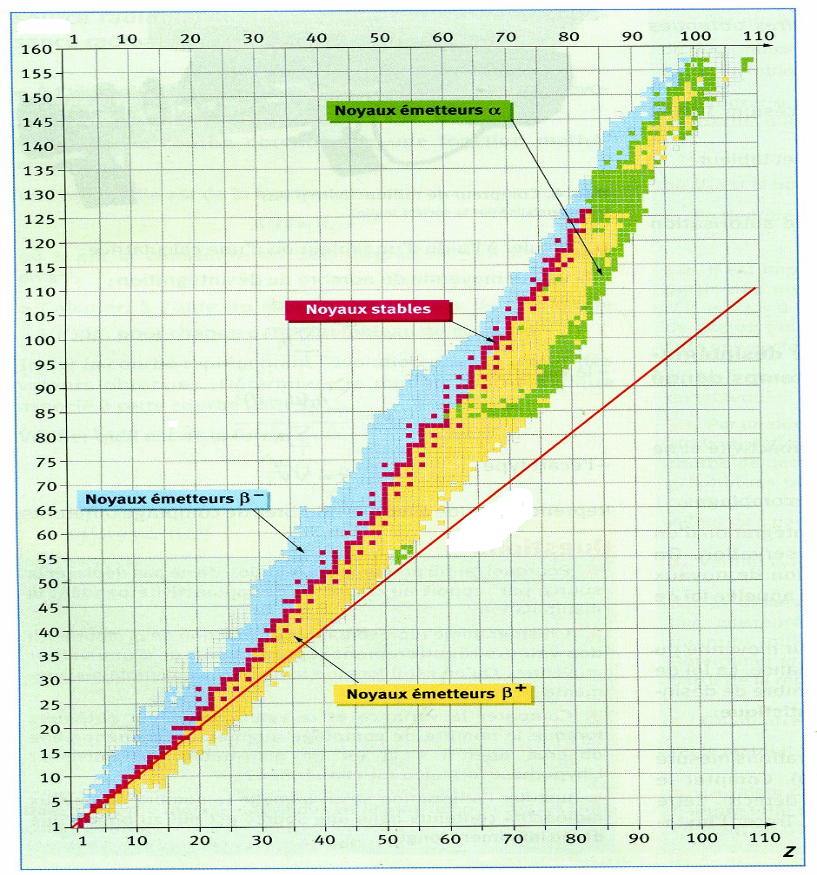 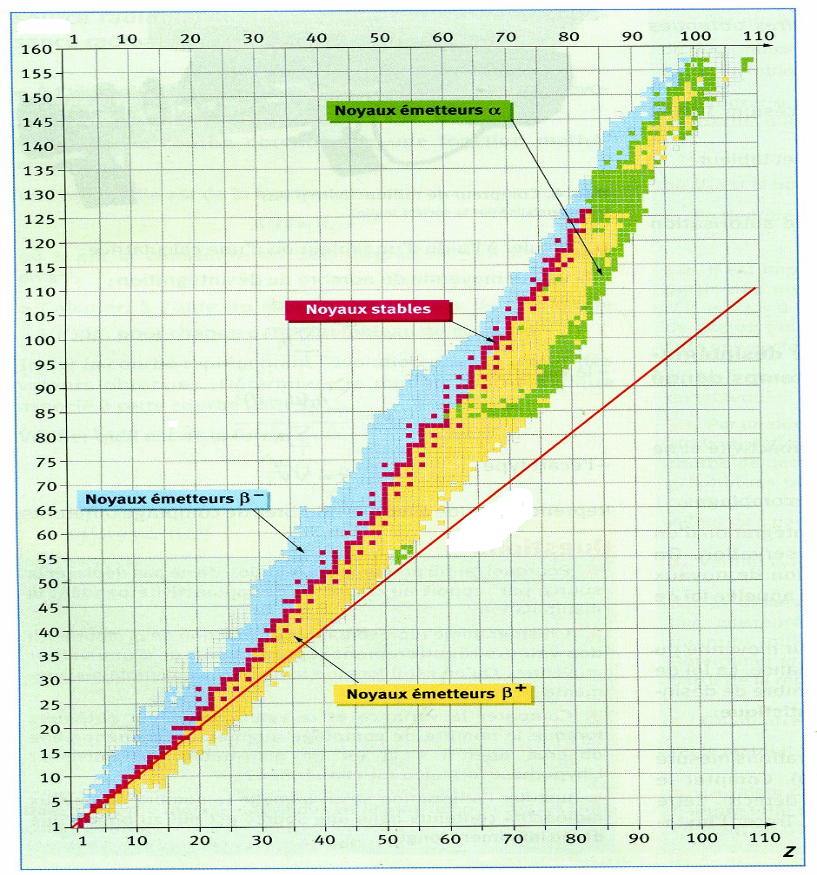 ثانوية العقيد عثمانالسنة الثالثة ثانويالسنة الثالثة ثانويالأستاذ: بوزيان زكرياءبطاقة التلميذبطاقة التلميذبطاقة التلميذبطاقة التلميذالنشاط الاشعاعيالنشاط الاشعاعيرقم: 04رقم: 04